NOTE: #### is four digit CodexOFFICIAL RESULTS RA to upload .xml produced by Results software to ACAPoints.ca > Results > Race Result Submission > ImportTDTR Chief of Timing to submit .xml produced by FIS TDTR softwareRACE PACKET RA to scan and email race packet documentsROC TO KEEP ON FILE FOR 3 MONTHSTo:timing_reports@portcredit.net Subject:Timing Report AL ####CC:Technical Delegate, Race Administrator: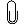 2018AL####.xmlTo:AOAResults@gmail.comSubject:NAT18.####CC:Technical Delegate, Chief of Race:NAT18.####.pdfRACE PACKETOtherOtherROC FinancesROC FinancesROC PersonnelROC PersonnelRace NoticeMedical PlanEntriesEntriesCompetitors by Points (TD will use for Penalty)Competitors by Points (TD will use for Penalty)Draw Cards (can also be Record Cards)Draw Cards (can also be Record Cards)WeatherWeatherTCM ChecklistTCM ChecklistTCM Attendance signedTCM MinutesWorksheet Entries Adds PullsWorksheet Entries Adds PullsProgramMinutes of Jury Decision w/o Protest signedRun 1Run 2Start List (TD will use for Penalty)Start List (TD will use for Penalty)Tape System ATape System BWorksheet orTape Hand Times StartWorksheet orTape Hand Times FinishRecord CardsGate Judge CardsUnofficial Results (TD will use for Penalty)Unofficial Results (TD will use for Penalty)Worksheet Start RefereeWorksheet Start RefereeWorksheet Finish RefereeWorksheet Finish RefereeReferee ReportOfficial Results signed & submitted online by RAPenalty Calculation signedTD ReportTDTR signed & submitted online by Chief of TimingAS REQUIREDProtest signedJury Minutes of Decision with Protest signedJury Minutes of Decision w/o Protest signed (sanction, etc.)Injury Report signedTD Accident Report signedWorksheet EETWorksheet EET